https://ecotech.news/technology/668-minule-ta-majbutne-rozumnikh-mist.htmlМинуле та майбутнє «розумних міст» Марія Стецюк Технології 27 листопада 2019 AddThis Sharing ButtonsShare to FacebookFacebook14Share to TwitterTwitterShare to MessengerMessengerShare to ViberViberShare to TelegramTelegramСучасні міста схожі на живі організми з великою кількістю життєво важливих органів: серце міста — це його мешканці, мозок — місцеві представники влади, а нервова система — системи комунікацій. Кожен орган повинен правильно взаємодіяти один з одним для здоров'я всього організму. Саме з цієї концепції народилася ідея «розумного міста» - міста, в якому комфортно жити, рости та працювати.Всі свіжі новини на нашому Telegram-каналі Приєднуйся!Сьогодні у світі існує велика кількість проектів «розумних міст». Жителям найбільш просунутих з них, не потрібен вже навіть смартфон, щоб оплатити проїзд в громадському транспорті або покупку в магазині. Спробуємо розібратися, як влаштовані розумні міста та як вони будуть розвиватися в майбутньому.Навіщо взагалі потрібні «розумні міста»?XXI століття, безумовно, асоціюється з епохою урбанізації. Багато людей не хочуть жити в малонаселених регіонах, віддаючи перевагу великим та сучасним містам. Якщо зараз близько 50% населення всього світу проживають у містах, то до 2050 року ця цифра збільшиться до 68%.З припливом міського населення зростають і запити городян: для комфортного мешкання їм потрібна зручна інфраструктура, затишні простори для відпочинку та збереження екологічної безпеки. Тому з кожним роком стає все більш актуально створювати та розвивати «розумні міста».Що таке «розумне місто»?Головна ідея «розумного міста» напрочуд проста — людям повинно бути в ньому комфортно жити, бізнесу — ефективно працювати, а органам влади — легко всім цим керувати. В реальності такий підхід втілюється за допомогою цифрової екосистеми, яка воєдино зв'язує всі елементи міської інфраструктури: від транспорту та соціальних інститутів до елементів міського майна. Ця інтеграція відбувається завдяки інтернету, IT та інтернету речей.Одне з головних вмінь «розумного міста» — спілкування з його жителями та налаштування своїх щоденних процесів в залежності від їх побажань. При цьому місто може автономно управляти своїми ресурсами, енергією, простором та інформацією найбільш ефективним способом для поліпшення життя городян.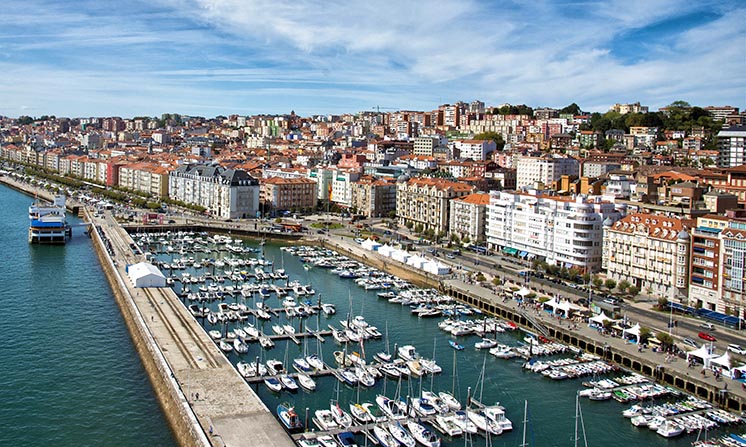 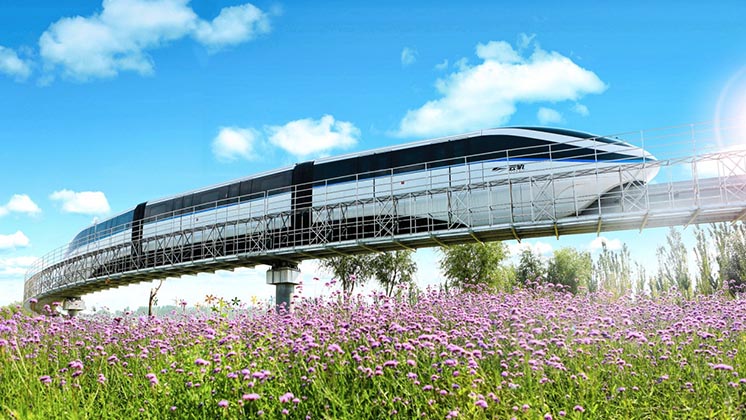 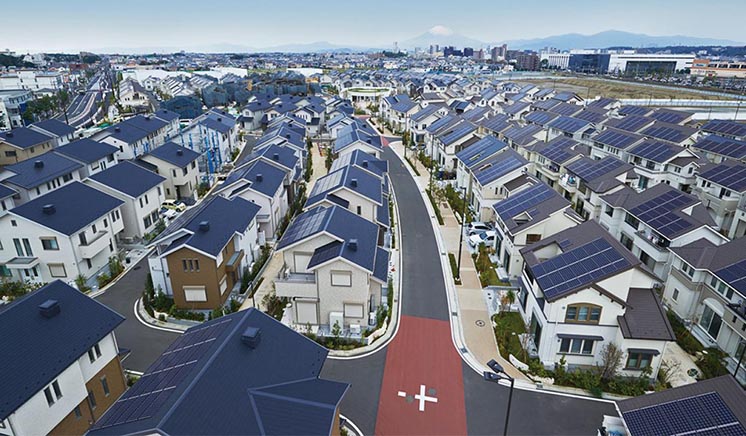 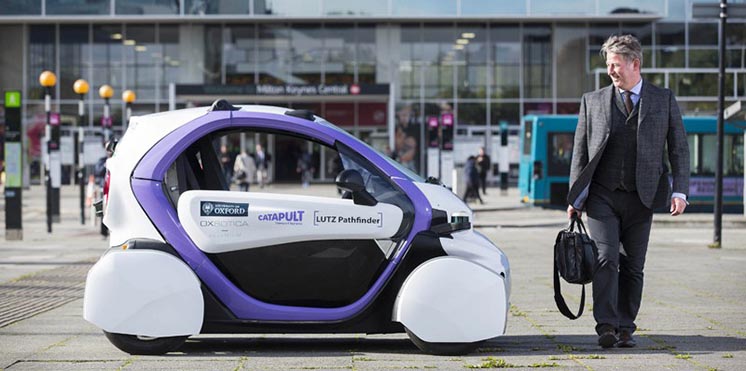 